ПРЕДМЕТ:  ЗАХТЕВ ЗА ОСТВАРИВАЊЕ ПРАВА НА ЈЕДНОКРАТНУ НОВЧАНУ ПОМОЋ  НЕЗАПОСЛЕНОЈ  ПОРОДИЉИПодносилац захтева:родитељстаратељ                         (заокружити редни број)Потребни подациИме, име оца и презиме		________________________________________Адреса (место, улица, број)		________________________________________Телефон				________________________________________ЈМБГ					________________________________________   Број текућег рачуна/ штедне књижице: ____________________________________________Назив банке:___________________________________________________________________            Подаци о деци (име и презиме, датум рођења, ЈМБГ):1. ___________________________    ________________	      __________________________2. ___________________________	   ________________     __________________________3. ___________________________	   ________________     __________________________4. ___________________________    ________________     __________________________Потребна документа за подношење захтева:Захтев за остваривање права на једнократну новчану помоћ незапосленој породиљи подноси се у року од 6 месеци од дана порођајаОпште информације:Орган је дужан да по службеној дужности, у складу са законом, врши увид, прибавља и обрађује податке о чињеницама о којима се води службена евиденција, а који су неопходни за одлучивање.У поступку који се покреће по захтеву странке орган може да врши увид, прибавља и обрађује личне податке о чињеницама о којима се води службена евиденција када је то неопходно за одлучивање, осим ако странка изричито изјави да ће те податке прибавити сама. Ако странка у року не поднесе личне податке неопходне за одлучивање органа, захтев ће се одбацити.Потписом овог обрасца странка потврђује да је сагласна да се подаци и чињенице о којима се води службена евиденција прибављају по службеној дужности.Захтев са потребном документацијом се подноси Градској управи Секретаријату за дечију и социјалну заштиту, Пријездина 1, у времену од 08:00 до 14:00 часова.У Нишу, __________________ године			                 ___________________					                                                Потпис подносиоца захтева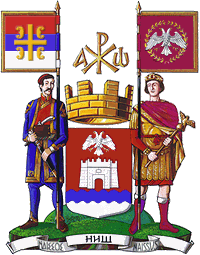 РЕПУБЛИКА СРБИЈА                                                              Шифра АП: DS. 1-12ГРАД НИШ                                                                                    Инфо тел. 504-477ГРАДСКА УПРАВА                                                  СЕКРЕТАРИЈАТ ЗА ДЕЧИЈУ ИСОЦИЈАЛНУ ЗАШТИТУ                                      Број предмета: __________ /_____Р.брНазив док.Форма документаИнституција која издајеКоментар1Лична картафотокопијаПолицијка управаСтранка2Извод из матичне књиге рођених за детефотокопијаСекретаријат за послове управе и грађанска стањаСекретаријат прибављапо службеној дужности3Уверење Националне службе за запошљавање  о својству незапосленог лица(за лица која нису пријављена на евиденцији Националне службе за запошљавање-уверење Фонда ПИО о својству незапосленог лица) ,за породиље редовне студенте-уверење факултета односно више школе о својству редовног студената.оригиналНационална служба за запошљавање,Фонд ПИО, факултет односно виша школастранка4Картица текућег рачуна или штедна књижицаКопијаБанкаНа име породиље. Две копије